Release informationApprovalsContents of this ReleaseNew feature ImplementedBugs Fixed:Verification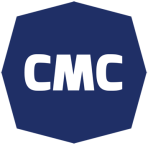 SOFTWARE RELEASECompressor & Machine Controls N.V.Klein Frankrijkstraat 40B9600 Ronse - BelgiumRelease referenceProduct NameModule NameSoft NameVersion  #F6205SCADAR{SY1217.0016.3.0.0ResponsibilitiesNameDatePrepared by engineeringThibaut Stevens 09/11/2018ReviewerThibaut Stevens 09/11/2018Engineering peer approvalThibaut Stevens 09/11/2018Product managementGraham Coats09/11/2018Customer approval (if required)Pre production testQuality approvalProduction release implementationOntime IDNameDescriptionEngbyValbyRef9124Free trial buttons visible after activationButtons to activate the free trial remain visible after activation and when the free trial has ended.TSTS19287Adapt view data sheetAdapt the layout of the user information data dump by getting rid of the headers per country.TS TSTSTSOntime IDNameDescriptionEngbyValbyRef5909SW: full output in wrong unitThe full output of a compressor table is not converted to the right unit when opening a saved simulation.TSTS5893AW: create audit with empty audit list crashesCreating an audit with an empty audit list will cause a crash when proceeding to step 2 and to step 4.TSTS5889Users data dump bugsThe data dump of the user list doesn't accuratly portray the status (auditor/consultant) of the users.TSTS5883(of)load pressure values are ignored when invalidWhen the offload pressure in audit wizard's step 2, installation conditions is 0 but all the other values are set then simulation wizard crashes when trying to create a new simulation.TSTS5853GW: change label A to mAGraph wizard flow logger shows the logged data as Amps (A) it should be mAmps (mA).TSTS5807PW: uploading of image to a report failsBug lies with CKEditor, so hide the upload tab in publish wizard.TSTSRefComments